КОНСПЕКТнепосредственно образовательной деятельности для детей подготовительной к школе группепо художественно-эстетическому развитию в музыкальной деятельности с использованием элементов технологии  проблемно- диалогического  обученияТЕМА: «ВОЛШЕБНЫЕ  ШКАТУЛКИ»Разработала:Музыкальный руководительПшеницына Лариса ЮрьевнаЦель: Создание атмосферы, способствующей развитию творческих функций и  эффективности деятельности  обучающихся.Задачи:  Образовательные:   Обогащать музыкальные впечатления детей,  вызывая яркий эмоциональный отклик при восприятии музыки;Повышать мотивацию к обучению, развитие любознательности.Активизировать словарный запас,Развивающие:  Развивать воображение, память, музыкальный слух. Развивать наглядно-образное мышление  (мыслительные операции анализа, сравнения, обобщения);Развивать творческую активность детей.Воспитывающие: Воспитывать интерес к музыке, и  желание её слушать;Воспитывать у детей чуткость, отзывчивость, готовность прийти на помощь;Воспитывать умение выслушивать ответы сверстников,  не перебивая; Методы проблемно-диалогического обучения: побуждающий и подводящие диалоги,  объяснительно-побуждающий, частично-поисковый, сообщающий, инструктивный,  практический  методы.Приёмы:  игровые,  словесная мотивация,   вопросы, побуждающие к мыслительной деятельности,  пояснение, объяснение, педагогическая оценка, беседа,   загадывание и отгадывание загадок, создание проблемных ситуаций.Оборудование:  ноутбук,  колонки, портрет Э. Грига,  шкатулки,  карточки с заданиями, сказочными героями и музыкальными инструментами,  детские музыкальные инструменты, Музыкальный материал:  Э. Григ «Шествие гномов»,  озвучивание р.н.с. «Репка» на ДМИ,  сборник « Песенки – чудесенки», песня  Умницыной О.М.   «А мы шагаем как солдаты»,   танец   «Четыре шага»Технологическая карта НОД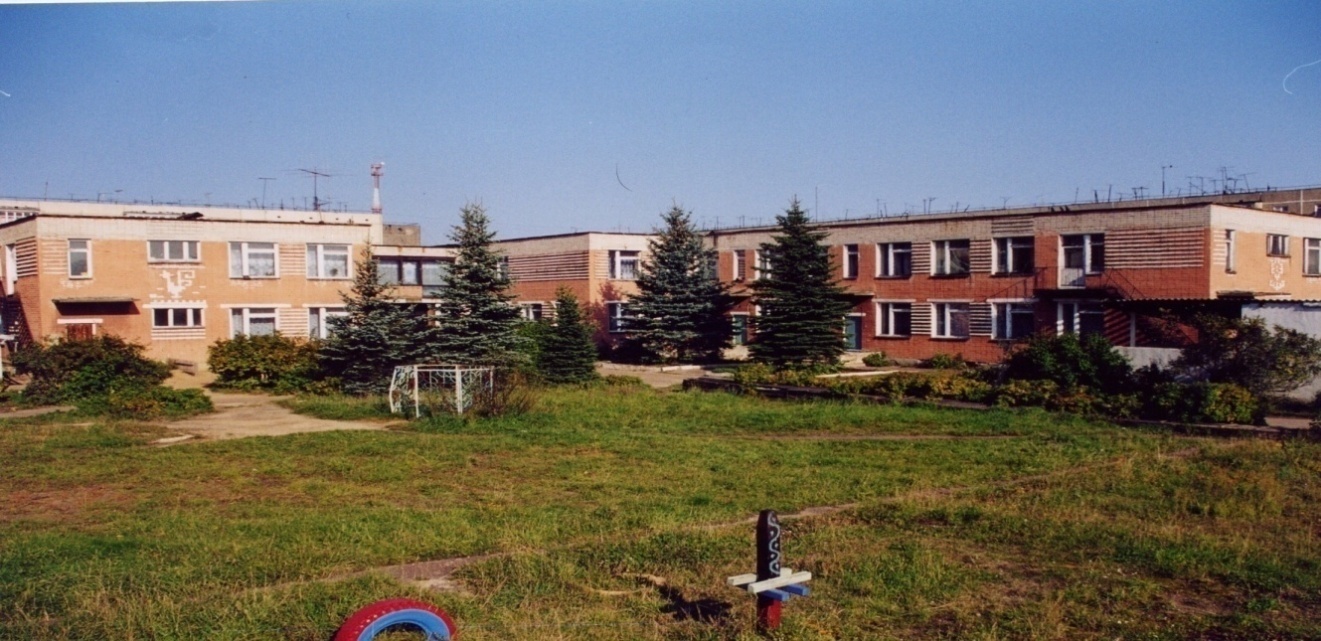 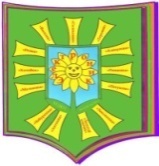 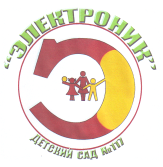 Муниципальное дошкольное образовательное учреждение детский сад №117 «Электроник» комбинированного вида городского округа город БуйМуниципальное дошкольное образовательное учреждение детский сад №117 «Электроник» комбинированного вида городского округа город БуйМуниципальное дошкольное образовательное учреждение детский сад №117 «Электроник» комбинированного вида городского округа город БуйКритерииДействие педагогаДействия детейОрганизационный моментМузыкальный руководитель встречаю детей и приветствую  их, а также предлагаю им поприветствовать всех присутствующих. Организационный моментМузыкальный руководитель встречаю детей и приветствую  их, а также предлагаю им поприветствовать всех присутствующих. Дети поют  волеологическую песенку, по типу  «Эхо», и выполняют движения по тексту песни.Введение в образовательную ситуацию(яркое пятно)- Сегодня  мне приснился сон,  в котором я видела сказочных героев. Может быть вы знаете кто они такие? - гномы. - Во сне они попросили меня  вместе с вами послушать музыкальное произведение, что бы мы могли узнать, что с ними произошло.- Вы готовы это сделать?Дети отгадывают загадку и предлагают варианты ответов.Создание проблемной ситуации, постановка и принятие  детьми цели, мотивирование к деятельности.Демонстрация  нескольких портретов  композиторов. -Прежде чем начать слушать, выберите знакомый вам портрет композитора. - Откуда, вы, его знаете? (Мы слушали его произведение «Кобольт»)  - Эдвард Григ жил в Норвегии, это страна диких скал, густых лесов, узких морских заливов. Фрагмент произведения, которое мы будем слушать, называется  «Шествие гномов».- Гномы – это маленькие сказочные человечки, по норвежским легендам  жили в горных пещерах и добывали драгоценные камни.- Что бы узнать, что произошло с гномами, давайте попробуем определить характер произведения. Побуждающий диалог: (Гномов заколдовал Колдун или Злой волшебник)  Восприятие музыки.- Какие чувства вызвала у вас музыка? Что вы ощутили?- Возможно, стало неуютно,  даже немного боязно.- А почему?Вы,  правы,  музыка таинственная,  иногда даже страшная,  зловещая, сердитая,  колючая, недовольная, взволнованная. - Как вы думаете, какого героя   по характеру она может изобразить?   (Злого) А какие сказочные герои бывают злыми? (Баба Яга.., Колдун). -А что могут, делают, злые герои? (Преврашать, колдовать….) Если они это делают, значит, они кто? (Колдуны, волшебники…)- Так что же произошло с гномами? (Их заколдовали)Дети выбирают портрет и обосновывают свой выбор.Дети слушают музыкальное произведение, соблюдая правила  восприятия музыки, затем участвуют в диалог , отвечают на  побуждающие вопросы педагога и высказываются о характере и  средствах музыкальной выразительности, Делают умозаключение. Выдвижение гипотезы.- Чтобы расколдовать гномов, нам нужно  выполнить задания Злого волшебника,  которые находятся в разных волшебных шкатулках. - Вы,  сможете помочь гномам? А давайте  это  проверим?Высказывание детей. Использование игровой ситуации при организации детей.Раз, два, три, четыре, пять, Давайте первую шкатулки открывать.Дети открывают первую шкатулку и достают карточку с «заданием»Проектирование решения проблемной ситуации,актуализация знаний,начало выполнения действий по задачам НОД.-  Задание из первой шкатулки:         Игра на ДМИ «Озвучить сказку с помощью музыкальных инструментов» А чтобы сказку узнать, загадку нужно отгадать. «Бабка, старый дед и внучка, мышка, кот, собака Жучка —
Вместе все меня смогли вытянуть из-под земли.  (Репка)Дети отгадывают загадку (Репка)Проектирование решения проблемной ситуации,актуализация знаний,начало выполнения действий по задачам НОД.– Именно эту сказку мы и  будем озвучивать.Музыкальный руководитель  предлагает   детям  заглянуть в шкатулку, и  взять находящийся там материал для задания. (Разноуровневый подход. Задание  для слабого ребёнка). Музыкальный руководитель   демонстрирует детям карточки с музыкальными инструментами и просит подобрать  их  к сказочным героям.- С помощью, каких инструментов можно передать образы героев  этой сказки? Ребёнок  достаёт карточки с героями сказки и  порядку расставляют их на мальберте, остальные проверяют правильность задания.Дети предлагают варианты ответов и определяются с выбором, выполняя заданиеПроектирование решения проблемной ситуации,актуализация знаний,начало выполнения действий по задачам НОД.Для выбора инструментов музыкальный руководитель предлагает детям взять  маленькие карточки, которые перевёрнуты вниз картинкой, для того, чтобы дети  были в одинаковых условиях.Рассказывает сказку и контролирует правильность озвучивания.Детвы бырают карточки и берут музыкальные инструменты, в соответствии с  ней. Рассаживаются по партиям и озвучивают сказку.Проектирование решения проблемной ситуации,актуализация знаний,начало выполнения действий по задачам НОД.-Раз, два, три, четыре, пять, Давайте вторую  шкатулки открыватьДети открывают вторую  шкатулку и достают карточку с «заданием»Проектирование решения проблемной ситуации,актуализация знаний,начало выполнения действий по задачам НОД.Задание из второй шкатулки:         Пение «Хотите гномов расколдовать? Песню нужно исполнять»- Как же нам с этим заданием справиться? Подводящий диалог: ( Доучить песню «Мы шагаем как солдаты»,  автор Умницына Ольга Михайловна)- Петь песню.- Какую? («Мы шагаем как солдаты»)-Почему именно эту?  (День Защитника Отечества)- Давайте исполним……(Исполняют и останавливаются )-Дети, почему вы перестали петь? Что случилось? Отвечают (Что дальше не учили).Так что же нам нужно сделать? Доучить.Дети  отвечают на поставленный вопрос,  предлагая свои варианты решения проблемы. Дети вспоминают название праздника и поют только два куплета.Делают умозаключение и доучивают песню.Проектирование решения проблемной ситуации,актуализация знаний,начало выполнения действий по задачам НОД.- У нас осталась последняя шкатулка   Раз, два, три, четыре, пять,    Шкатулку надо  открывать.Дети открывают последнюю  шкатулку и достают карточку с «заданием»Проектирование решения проблемной ситуации,актуализация знаний,начало выполнения действий по задачам НОД.Задание из третьей  шкатулки:     Музыкально – ритмическая деятельность   «Танец»«Чтобы гномов расколдовать, танец  нужно танцевать»-А вы знаете танец «Четыре шага»? - Да! - А вы научите меня? -1 вариант-Нет! - Хотите, научу?- 2 вариантДети отвечают. И в соответствии с их  ответами  педагог выбирает варианты  действий.Проектирование решения проблемной ситуации,актуализация знаний,начало выполнения действий по задачам НОД. - Танец очень простой. Движения выполняются  в  соответствии  с текстом песни и с изменением  темпом.Музыкальный руководитель танцует вместе с детьми. (Возможно, пригласить гостей)Дети выполняют танцевальные движения по тексту песни. И с каждым повтором танцуют   всё быстрее и быстрее, в соответствии с  темпом.СюрпризныймоментКак только дети исполнили танец, в записи  звучат «голоса гномов» с благодарностью,  того, что дети их расколдовали, выполнив все задания Злого волшебника.И за это они хотят их отблагодарить угощением, которое находиться в шкатулке.Дети, благодарят гномов, выражая своё эмоциональное состояние.Рефлексия:(Интеллектуальная)Проверкагипотезы- Дети, вы смогли справиться с заданиями?-Да!- А почему вы так решили?- Потому, что гномы нас поблагодарили за это?Дети делают выводы, отвечая на вопросы.Систематизация знаний.- Вспомните, какие задания нам пришлось выполнить для их освобождения?Дети перечисляют  виды деятельности. Побуждение детей к выражению своего отношения к образовательной деятельности. (Сенсорная)- Вам понравилось наша встреча?- Чем она была интересна?Дети делают выводы, вспоминают  и отвечают на вопросы.Проведения самоанализа  детьми своей деятельности (Физическая)- Вам было трудно или легко?-В чём заключалась трудность? - Почему?Дети оценивают свою деятельность.Проведения анализа деятельности детей и эмоциональной оценки.-Мне сегодня с вами было очень интересно и легко, потому, что вы старались отвечать на вопросы,  отгадывали загадки, выполняли задания. Мы вместе с вами провели очень интересную встречу. Дети реагируют на высказывание педагога.Организация обратной  связи с родителями и воспитателем.- Не забудьте  доучить песню и сделать поделки,  которые предложены в  сборникеПрощаюсь с детьми и предлагаю им попрощаться со всеми  присутствующими.-До свидания мальчики-До свидания девочки. -Дети до свидания.Дети реагируют на предложение и прощаются песенкой.-До свидания.-До свидания.-До свидания.-Гости до свидания.